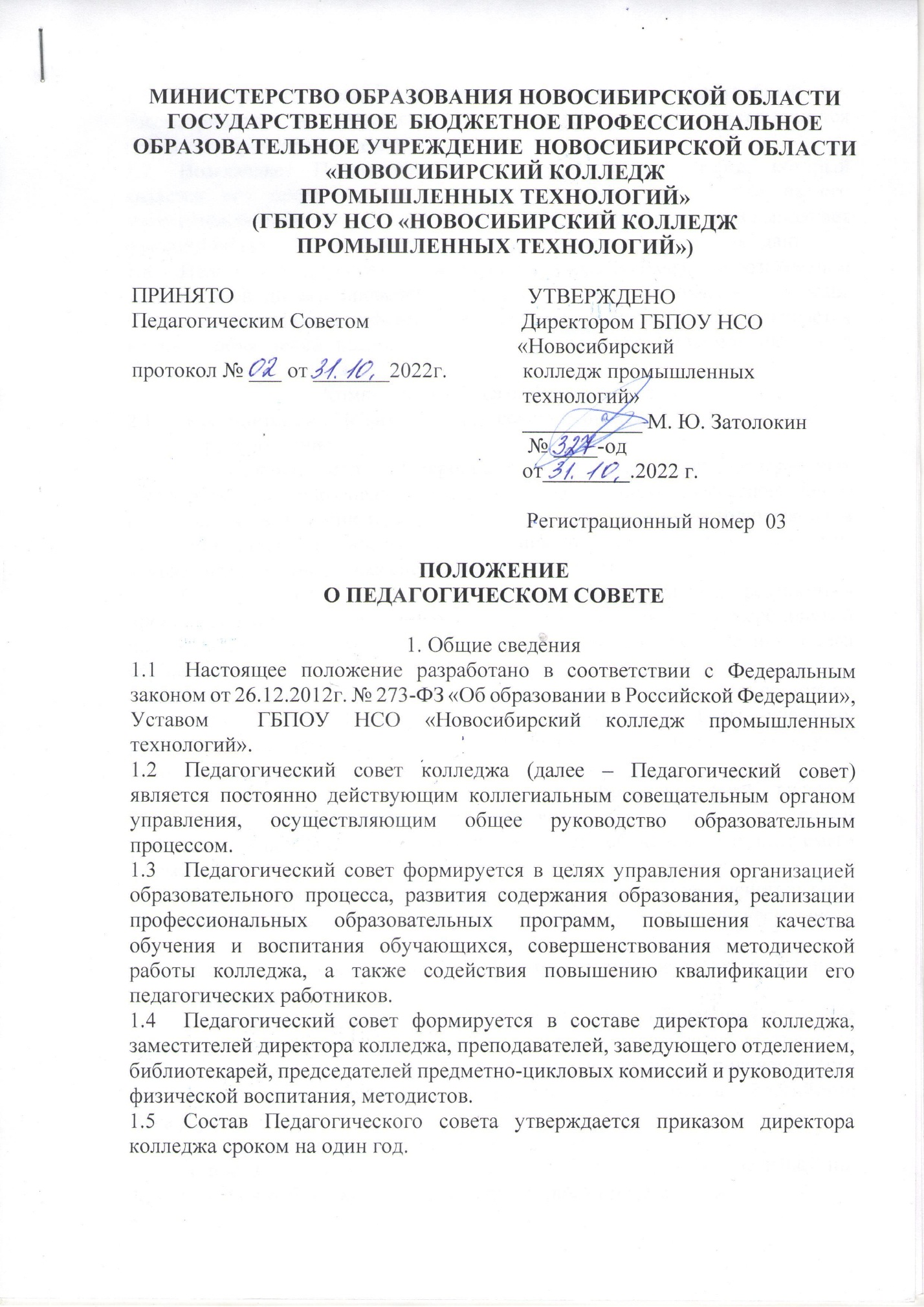 1.6 План работы Педагогического совета составляется на учебный год, рассматривается на заседании Педагогического совета и утверждается приказом директора колледжа.  Возглавляет Педагогический совет директор колледжа, который является его председателем (в отсутствие директора – один из его заместителей, назначенный директором (председательствующим) и выполняет функции по организации работы Педагогического совета, ведет заседания.   Педагогический совет созывается директором колледжа не позднее, чем за пять дней до его проведения. Решение директора колледжа о созыве Педагогического совета оформляется приказом. Данный приказ помещается на доску объявлений, расположенную в колледже, для ознакомления членов Педагогического совета.2. Компетенция Педагогического Совета2.1      К компетенции Педагогического совета относятся:1) рассмотрение:а) состояния, мер и мероприятий по реализации федеральных государственных образовательных стандартов среднего профессионального образования, в том числе учебно-программного, учебно-методического и экспериментально-технического обеспечения по специальностям, по которым осуществляется подготовка специалистов в колледже;б) состояния и итогов учебной работы колледжа, результатов промежуточной и итоговой государственной аттестации, мер и мероприятий по их подготовке и проведению, причин и мер по устранению отсева обучающихся;в) состояния и итогов воспитательной работы колледжа, состояния дисциплины обучающихся, заслушивание отчетов работы классных руководителей, руководителей студенческих организаций и других работников колледжа.г) состояния и итогов методической работы колледжа, включая деятельность методического совета, совершенствования педагогических и информационных технологий, методов и средств обучения по реализуемым формам обучения;д) состояния, мер и мероприятий по совершенствованию экспериментально-конструкторской работы, технического и художественного творчества обучающихся.е) вопросов повышения квалификации педагогических работников колледжа, их аттестации; ё) вопросов приема, выпуска и отчисления обучающихся, кроме отчисления по собственному желанию, их восстановления на обучение, а также вопросов о награждении обучающихся, в том числе получения ими специальных государственных стипендий Правительства Российской Федерации;ж) материалов самообследования колледжа;з) плана развития колледжа, планов учебно-воспитательной и научно-методической работы колледжа, его структурных подразделений;и) состояния мер и мероприятий по реализации образовательных программ;й) состояния учебно-воспитательной работы колледжа, результатов промежуточной и итоговой государственной аттестации, мер и мероприятий по повышению качества обучения обучающихся;2) рассмотрение и обсуждение:а) концепции развития колледжа;б) планов учебно-воспитательной и методической работы колледжа в целом и его структурных подразделений в отдельности, при необходимости-плана развития и укрепления учебно-лабораторной и материально-технической базы колледжа;в) вопросов, связанных с деятельностью учебно-производственных и других подразделений колледжа, а также вопросов состояния охраны труда    в Учреждении;3) определение:а) основных характеристик организации образовательного процесса: правил приема обучающихся; порядка и основания перевода, отчисления и восстановления обучающихся; форм, периодичности и порядка текущего контроля успеваемости, промежуточной и государственной итоговой аттестации обучающихся; системы оценок при промежуточной аттестации; режима занятий обучающихся; порядка оформления возникновения, приостановления и прекращения отношений между колледжем и обучающимися и (или) родителями (законными представителями) несовершеннолетних обучающихся.б) порядка формирования предметно-цикловых комиссий, периодичности проведения их заседаний, полномочий председателя и членов предметно-цикловых комиссий, рассмотрение деятельности предметно-цикловых комиссий (заслушивание и обсуждение опыта работы преподавателей в области новых педагогических и информационных технологий, авторских программ, учебников, учебных и методических пособий).3. Порядок работы Педагогического Совета3.1    Педагогический совет собирается по мере необходимости, но не реже четырех раз в год.3.2      Педагогический совет избирает секретаря, который выполняет функции по фиксации решений Педагогического совета.3.3    Решение Педагогического совета по всем рассматриваемым вопросам принимается открытым голосованием простым большинством голосов, в случае равенства голосов решающим является голос Председателя. Решение считается правомочным, если в заседании приняли участие не менее 2/3 членов Педагогического совета.3.4 Заседания Педагогического совета оформляются протоколом, подписываемым Председателем и секретарем Педагогического совета. Срок хранения протоколов Педагогического совета определяется в соответствии  с законодательством Российской Федерации. 3.5     Решения Педагогического совета вступают в силу после их утверждения директором колледжа и являются обязательными для всех работников и обучающихся колледжа. 3.6    Срок данного положения не ограничен. Положение действует до принятия нового.Юрисконсульт Коробейникова Н. А.